Cameron Park Community Services District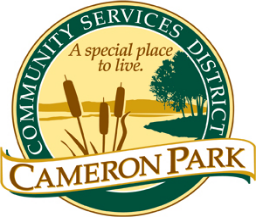 2502 Country Club DriveCameron Park, CA 95682	Covenants, Conditions & Restrictions (CC&R) Committee Monday, June 6, 20225:30 p.m.Cameron Park Community Center – Social Room2502 Country Club DriveCameron Park, CA 95682HYBRID TELECONFERENCE TEAMS MEETING LINKhttps://teams.microsoft.com/l/meetup-join/19%3ameeting_Zjc0NTBlNjAtMGU4YS00NTE3LTk2ZWEtZjE3YWMwMjFlOTkw%40thread.v2/0?context=%7b%22Tid%22%3a%227546519e-2cd5-4e2c-bed5-ac3d46eec8ff%22%2c%22Oid%22%3a%22b510e640-8ba3-421f-a075-694cad7ace01%22%7d (Teleconference/Electronic Meeting Protocols are attached)Conformed AgendaMembers: Chair, Kelly Kantola (KK) V. Chair, Director Ellie Wooten (EW) Candace Hill-Calvert (CHC), Tim Israel (TI), Director Eric Aiston (EA), Alternate: Monique Scobey (MS) Sid Bazett (SB)Staff:  General Manager André Pichly, CC&R Compliance Officer Jim MogCALL TO ORDER	 - 5:35 PMROLL CALL – TI/EA/SB Present – KK,EW.CHC AbsentPublic testimony will be received on each agenda item as it is called. Principal party on each side of an issue is allocated 10 minutes to speak, individual comments are limited to 3 minutes except with the consent of the Committee; individuals shall be allowed to speak on an item only once. Members of the audience are asked to volunteer their name before addressing the Committee.  The Committee reserves the right to waive said rules by a majority vote.APPROVAL OF AGENDA – Approved 3-0APPROVAL OF CONFORMED AGENDA  Conformed Agenda – CC&R Meeting – May 9, 2022 – Approved 3-0OPEN FORUM Members of the public may speak on any item not on the agenda that falls within the responsibilities of the Committee.DEPARTMENT MATTERSMonthly Staff ReportOpen Violations, CC&R Violation Manager Case Detail Report (written report)Total Cases Open = 38Initial Notices – 6Referred to Legal – 0Pre-Legal Notices – 2 (1 on hold) Final Notices – 3Referred to Outside Agency - 3Courtesy Notices – 16Prior Month’s Cleared Cases – 8Prior Month’s New Cases - 6Architectural Review Projects – Period – May 2022Projects Reviewed – 25Approved – 24       Summary of ARC Projects:Roofs – 8Solar – 5Tree Removals – 2Fences – 1New Home Const. – 1ADU/JADU – 1Swimming Pool – 4Exterior House Paint – 1Landscape – 1Deck - 13. Review and Supporta.     Appeal.  3658 Sudbury Ct.-Cameron Park N. #6 – Denied application for an Enclosed Garage.     (Attachment 3a.) – Denied application supported by Committee after appeal.b.    Prelegal request for:CCR20-1010 - 2879 Country Club Dr. – Camron Park N. Unit #2 – Improperly Stored Materials, trash.	(Attachment 3b.) – Prelegal request supported by Committee. Committee recommended wellness check on residence.4. Staff Updates Neighborhood Campaign Update (oral, J. Mog)Cameron Park N. Unit 7 – Legal review of CC&Rs clause on trailers before proceedingCountry Club Garden Apartments – Completed. Unapproved vehicles, weed abatement, signs.5. Items for Future CC&R Committee Agendas - None6. Items to take to the Board of Directors - NoneMATTERS TO AND FROM COMMITTEE MEMBERS & STAFF – NoneADJOURNMENT – 6:28 PMConformed Agenda Prepared by:			Conformed Agenda Approved by:___________________________________		___________________________________Jim Mog						Kelly Kantola, ChairCC&R Compliance Officer				CC&R Committee